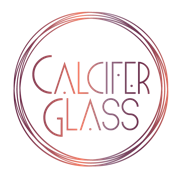 Calcifer Glass, LLC		         1080 SE Pioneer Way Oak Harbor, WA 98277Water Pipe Order Sheet	          206-919-0588 	      admin@calciferglass.com*Minimum of 10 units per orderTOTALS: 		_________			             _________	            $COLOR / DESIGNQUANTITY (NO WRAP)$27.50 per unitQUANTITY (WITH WRAP) $29.50 per unitCOSTRed / SolidRed / Netted Red / OpticOrange / SolidOrange / NettedOrange / OpticYellow / SolidYellow / NettedYellow / OpticGreen / SolidGreen / NettedGreen / OpticBlue / SolidBlue / NettedBlue / OpticPurple / SolidPurple / NettedPurple / OpticPink / SolidPink / NettedPink / OpticBlack / SolidBlack / BubbledCrystal Clear 